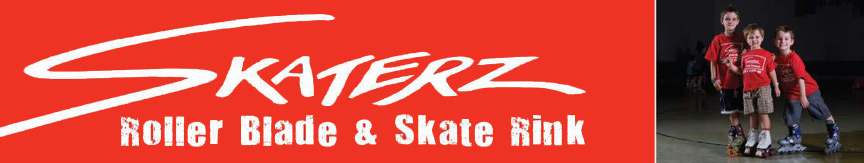 I am the Akela from Watsonia Scout GroupI have  been asked to run another Cub Scout  SLEEPOVER at the SKATERZSkaterz - 27 Susan St, Eltham  https://goo.gl/maps/kzH3SyCJUoVFHpRo7Date 23th August 2019 Time 7.00pm till 7.45 am.The night will includeSkate time 1 1/2 hour Disco 1 hourGames with prizes Into bed to watch Movie (PG) screens                                          With a sausage sizzle for breakfast with juiceWe have very limited sleeping spaces so be first in for the best spot on the floorYou will need to bring sleeping bags and bedrolls The cost for the night is $35 including skates, safeguards and breakfastYou can bring up to $10 spending money too Any special foods/allergies must be notified to me by the 18th August please - email  lawslw@bigpond.net.au   ________________________________________________________________________My cub from Rosanna Pack will be attending His/her name is __________________________Money paid $__________  Health Form    YES / NO / CareMonkey updatedCare monkey will be set up so please use this preferablyPlease return money and form to your pack leader ASAP… or you may miss out